Alföld KupaNemzetközi hajómodell verseny2015. május 8-10.Orosháza-Gyopárosfürdö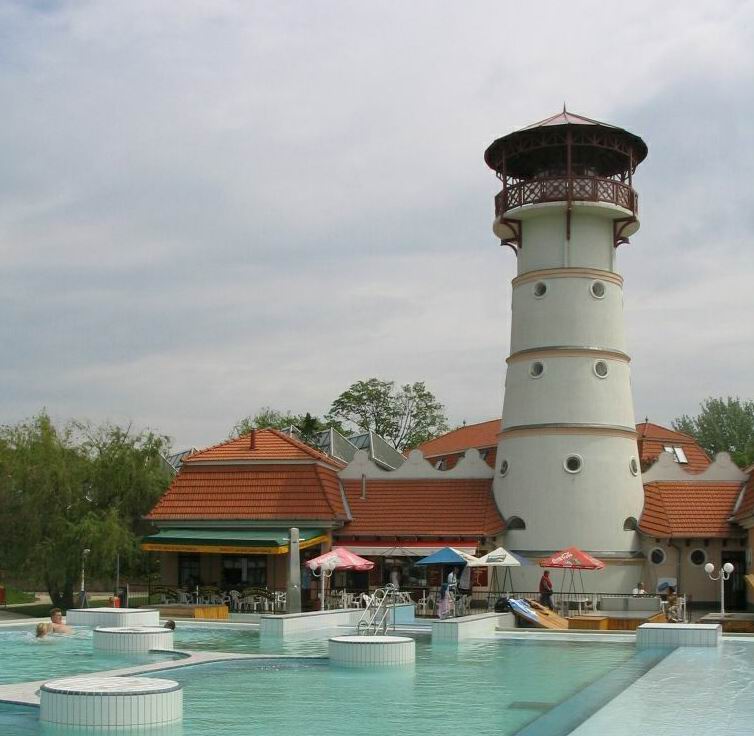 Orosháza Városi Modellezö és Sport KlubA Magyar Modellezö Szövetség megbízásábólA verseny célja:Versenyzési lehetőség biztosítása, sportminősítések teljesítése, Orosháza város és Gyopárosfürdő népszerűsítése, a modellező sport megismertetése.A verseny védnöke:	Dávid Zoltán polgármester	Verseny kategóriák:	FSR V-3,5, FSR V-7,5, FSR V-15, FSR V-27		Verseny helyszíne:	Orosháza-Gyopárosfürdő, az Alföld Gyöngyszeme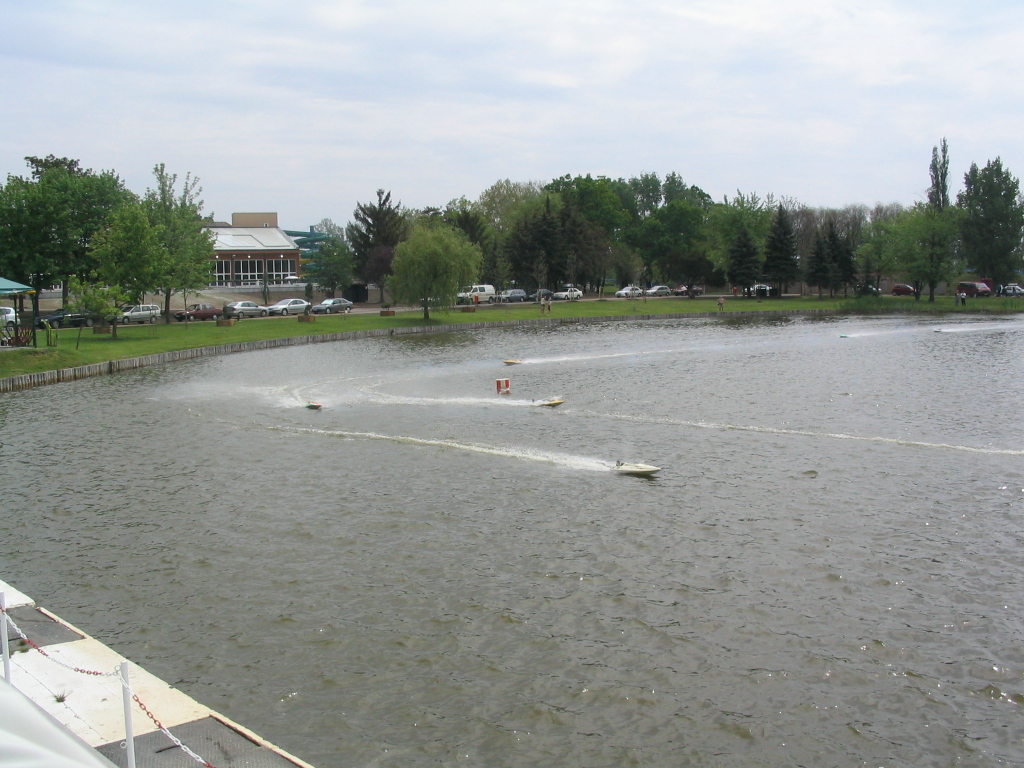 Értékelés, díjazás:A versenyben egyéni és csapatteljesítményt értékelünk. Kategóriánként az első három helyezett tiszteletdíjat kap. Csapatnak számít 3 fő egy azon klubból (1 fő 3,5, 1 fő 7,5 és 1 fő 15 vagy  1 fő 27-es kategóriában). Minden klub csak egy csapatot nevezhet.Szabályok: Az érvényben lévő NAVIGA szabályzat szerint.Részvétel:Minden hazai és külföldi klub versenyzői részt vehetnek a versenyben, akik a szabályzatnak megfelelő modellel rendelkeznek, igazolványaik rendezettek és a nevezéseket legkésőbb 2015. április 30-ig megküldik az alábbi címre:5900 Orosháza, Napsugár u. 182Fax.: 36 (68) 412-038Mobil: 36 (30) 9550-248e-mail: nobikfly@freemail.huRészvételi díj:Személyenként az 1. hajóval: 5000 FtMinden további hajó: 1000 F	tParkfürdő jegy: 	650 Ft/fő/napRendező:	Nóbik GyulaFőbíró:	Ács GyörgySzállás:	egyéni rendeléssel:	www.gyoparosfurdo.hu	Óvás:			Írásban 5 000 Ft megfizetésévelTervezett programMájus 08.	Beérkezés, tréning a verseny színhelyén 12.00 h-tól-19 igMájus 09.			9.30 h	Megnyitó			         10.00 h	FSR V-3,5, 7,5, 15, 27	- I. előfutamok				14:00 h	FSR V-3,5, 7,5  15 – ll. előfutamok					Május 10.			9.00 h	FSR 27 – ll. előfutamok				10.00 h	Döntők14.00 h 	eredményhirdetésA programváltoztatás jogát fenntartjuk.				Mindenkinek jó felkészülést és sikeres versenyzést kívánunk!Orosháza, 2015.03.17Nóbik Gyulaelnök